Kembali kami melompatkan layanan Bedah rumah kami ke pantai Utara Jawa yaitu : VI.  27 Program BR-PKL-04 Pekalongan, pada bulan November 2014 untuk BAPAK AMAT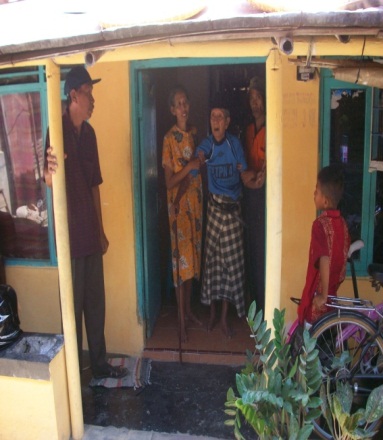 PROFILBapak  AMAT / NIK. 270157Alamat : Dusun Pasongan  RT. 02 RW. 03, Desa Purwoharjo  Kecamatan  Comal Kabupaten.Pemalang ,Umur :  87 tahunManfaat Pensiun : Rp 423650,- /bulan Untuk hidup sehari hari berasal dari uang MP  dibantu anak cucunya yang berjualan dipasar Comal. Kondisi rumah rendah tanpa plafond. Kuda kuda sudah pada lapuk , reng terbuat dari bambu sudah pada rusak Dikawatirkan ambrukVI.  27PROGRAMBR-PKL-04PEKALONGANNOVEMBER 2014( BAPAK AMAT )KONDISI SEBELUM BEDAH RUMAH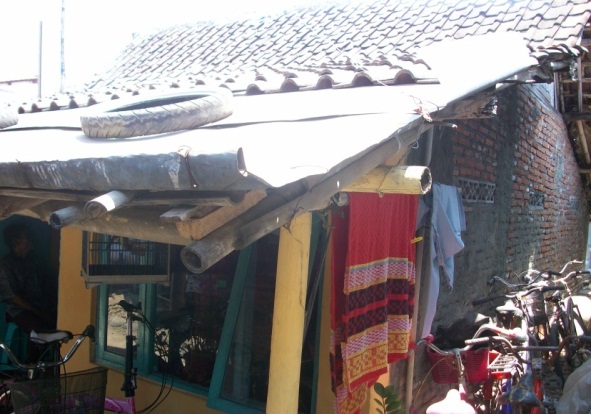 KONDISI SESUDAH BEDAH RUMAH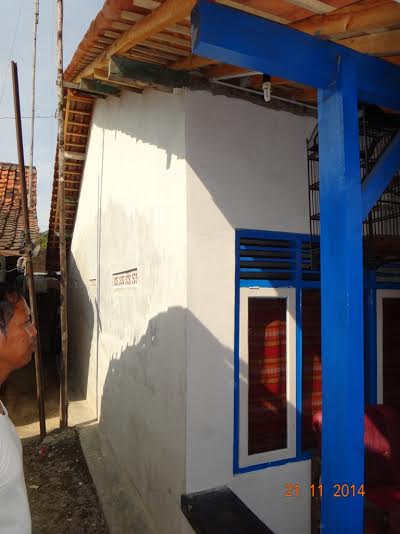 